Описание объекта закупки.Поставка расходных материалов для офисной техники ГУ-Ростовского РО Фонда социального страхования Российской Федерации и его филиалов.Поставляемый Товар должен обладать всеми ниже перечисленными характеристиками и должен соответствовать всем ниже перечисленным требованиям. Товар поставляется для оборудования используемого заказчиком, в соответствии с технической документацией на оборудование Заказчика. Должно быть обеспечено взаимодействие поставляемого Товара с оборудованием заказчика, для использования в котором приобретается настоящий Товар. Поставляемый товар должен быть физически и аппаратно полностью совместим с оборудованием заказчика. Поставляемый товар должен быть: новым товаром (товаром, который не был в употреблении, в ремонте, в том числе, который не был восстановлен, у которого не была осуществлена замена составных частей, не были восстановлены потребительские свойства); пригодным для использования по назначению в полном объёме в течение всего гарантийного срока поставляемого товара. Поставляемые Товары не должны быть контрафактные и поддельные. На корпусе Товара не должно быть царапин, сколов и следов вскрытия. Качество сборки, монтажа и внешний вид Товара должны соответствовать следующим требованиям: пластмассовые элементы и металлические детали картриджей не должны иметь трещин, вздутий, царапин, вмятин и других дефектов, препятствующих нормальной работе Товара, этикетки и наклейки должны быть читаемыми; не допускается наличие на этикетках и поверхностях картриджа посторонних надписей и пометок, а также посторонних этикеток; подвижные элементы изделия (шторки, заслонки) должны перемещаться без перекосов и заеданий. Товар должен обеспечивать печать на бумаге плотностью 80 г/кв.м. Поставляемый товар должен, в том числе, соответствовать ниже перечисленным эксплуатационным требованиям. Каждая единица Товара должна быть упакована в собственную упаковку и должна поставляться в упаковке производителя. Упаковка Товара должна предотвращать его порчу при отгрузке, транспортировке, а также при приёмке Товара в местах поставки, а также при дальнейшем его хранении. Не должно быть наличия просыпавшегося тонера внутри упаковки. Упаковка товара не должна иметь повреждений и деформаций. Товар должен обеспечивать качество и полноту воспроизведения графических и текстовых элементов при печати с разрешением 600х600dpi. На страницах, изготовленных с применением поставляемого Товара, не должно быть наличия не связанных с содержанием документа: пятен, полос, видимых точек, линий и других дефектов изображения, в том числе и на обратной стороне изготовленных документов. На страницах, изготовленных с применением поставляемого Товара, не должны присутствовать не пропечатанные области в местах, где должны быть графические и текстовые элементы. Текст (изображение) на страницах, изготовленных с применением поставляемого Товара, не должен размазываться на бумаге при контакте с бумагой. После установки нового Товара печать должна быть чёткой, наличие серого фона любых тональностей, не связанных с содержанием напечатанного документа, не должно быть. Поставляемый товар должен быть безопасным для жизни и здоровья населения и окружающей среды и не требовать специальных условий по его утилизации. К каждой единице Товара должна прилагаться инструкция по пользованию и правилам эксплуатации на русском языке. Срок гарантии на товар должен составлять не менее 12 месяцев со дня поставки Товара. Качество товара должно соответствовать, в том числе следующим требованиям. При печати тест-оригинала (прилагается  к настоящему описанию объекта закупки) с использованием поставляемого Товара не должно быть: постороннего фона, не связанного с изображением напечатанного документа; наличия точек, не связанных с текстом напечатанного документа; неравномерной заливки участков равномерной интенсивности; текста и графических изображений как размазывающихся по листу, так и осыпающихся с листа; разрывов линий изображения там, где такие линии не разрываются; дефектов изображения в виде белых пятен на черных квадратных полях, а также посторонних элементов (тёмных пятен) на белых участках; поперечных и продольных полос, не связанных с изображением напечатанного документа; двойного изображения, не имеющегося на тест-оригинале. Должна обеспечиваться полнота воспроизведения как изображений, содержащих тёмные линии и знаки на светлом фоне, так и изображений, содержащих светлые линии и знаки на тёмном фоне. Ресурс Товара не должен быть меньше ресурса, установленного в Таблице 1. Место поставки товара: Российская Федерация, Ростовская область, помещения административных зданий Заказчика, расположенных по адресам, указанным в Таблице 2 «Адреса поставки товара». Сроки поставки товара: Поставка Товара Заказчику осуществляется Поставщиком с 9-00 до 16-00 (время Московское) в рабочие дни Заказчика (понедельник, вторник, среда, четверг, пятница), перерыв с 13-00 до 13-45, кроме выходных и официально объявленных праздничными дней двумя этапами: 1 – не позднее 31 августа 2021 года; 2 - в период с 04 октября 2021 года по 15 октября 2021 года.  Таблица 1.
Требования к характеристикам и ресурсу Товара,
совместимости Товара с оборудованием Заказчика.Таблица 2
Адреса доставки ТовараПриложение №1 к Разделу III. Описание объекта закупки.Начало формы_________________________________________________________________________Тест-оригиналКонец формы№ п/пНаименование товараХарактеристики товараКоличество,штук1ТОНЕР-КАРТРИДЖ ДЛЯ УСТРОЙСТВ HEWLETT-PACKARD LJ 1000W/1005W/1200/1220.РЕСУРС НЕ МЕНЕЕ 3500 СТРАНИЦ ПРИ НЕ МЕНЕЕ 5% ЗАПОЛНЕНИИ СТРАНИЦЫ ФОРМАТА А4.132ТОНЕР-КАРТРИДЖ ДЛЯ УСТРОЙСТВ HEWLETT-PACKARD LJ Р1102/Р1102W/М1212NF/М1132.РЕСУРС НЕ МЕНЕЕ 2000 СТРАНИЦ ПРИ НЕ МЕНЕЕ 5% ЗАПОЛНЕНИИ СТРАНИЦЫ ФОРМАТА А4.2613ТОНЕР-КАРТРИДЖ ДЛЯ УСТРОЙСТВА HEWLETT-PACKARD LASERJET 5000.РЕСУРС НЕ МЕНЕЕ 10000 СТРАНИЦ ПРИ НЕ МЕНЕЕ 5% ЗАПОЛНЕНИИ СТРАНИЦЫ ФОРМАТА НЕ МЕНЬШЕ А4.44ТОНЕР-КАРТРИДЖ ДЛЯ УСТРОЙСТВА LEXMARK MX710DHE.РЕСУРС НЕ МЕНЕЕ 25000 СТРАНИЦ ПРИ НЕ МЕНЕЕ 5% ЗАПОЛНЕНИИ СТРАНИЦЫ ФОРМАТА А4.125ТОНЕР-КАРТРИДЖ ДЛЯ УСТРОЙСТВА MB OFFICECENTER 221.РЕСУРС НЕ МЕНЕЕ 3000 СТРАНИЦ ПРИ НЕ МЕНЕЕ 5% ЗАПОЛНЕНИИ СТРАНИЦЫ ФОРМАТА А4.46ТОНЕР-КАРТРИДЖ ДЛЯ УСТРОЙСТВА SAMSUNG PROXPRESS M4070FR.РЕСУРС НЕ МЕНЕЕ 15000 СТРАНИЦ ПРИ НЕ МЕНЕЕ  5% ЗАПОЛНЕНИИ СТРАНИЦЫ ФОРМАТА А4.337ТОНЕР-КАРТРИДЖ ДЛЯ УСТРОЙСТВА SAMSUNG SCX-8128NA.РЕСУРС  НЕ МЕНЕЕ 25000 СТРАНИЦ ПРИ НЕ МЕНЕЕ  5% ЗАПОЛНЕНИИ СТРАНИЦЫ ФОРМАТА А4.38ПРИНТ-КАРТРИДЖ ДЛЯ УСТРОЙСТВА XEROX PHASER 3428.РЕСУРС НЕ МЕНЕЕ 8000 СТРАНИЦ ПРИ НЕ МЕНЕЕ 5% ЗАПОЛНЕНИИ СТРАНИЦЫ ФОРМАТА А4 .49ПРИНТ-КАРТРИДЖ ДЛЯ УСТРОЙСТВ XEROX WORKCENTRE PE16/PE16E.РЕСУРС НЕ МЕНЕЕ 3500 СТРАНИЦ ПРИ НЕ МЕНЕЕ 5% ЗАПОЛНЕНИИ СТРАНИЦЫ ФОРМАТА А4.110ТОНЕР-КАРТРИДЖ  ДЛЯ УСТРОЙСТВА XEROX WORKCENTRE PRO 123/128.РЕСУРС НЕ МЕНЕЕ 30000 СТРАНИЦ ПРИ НЕ МЕНЕЕ 5% ЗАПОЛНЕНИИ СТРАНИЦЫ ФОРМАТА НЕ МЕНЬШЕ  А4. 111ПРИНТ-КАРТРИДЖ ДЛЯ УСТРОЙСТВА XEROX WORKCENTRE 3119.РЕСУРС НЕ МЕНЕЕ 3000 СТРАНИЦ ПРИ НЕ МЕНЕЕ 5% ЗАПОЛНЕНИИ СТРАНИЦЫ ФОРМАТА А4 .412ПРИНТ-КАРТРИДЖ ДЛЯ УСТРОЙСТВ XЕRОХ PHASER 3635/3635MFP/X.РЕСУРС НЕ МЕНЕЕ 10000 СТРАНИЦ ПРИ НЕ МЕНЕЕ 5% ЗАПОЛНЕНИИ СТРАНИЦЫ ФОРМАТА А4.5513ПРИНТ-КАРТРИДЖ ДЛЯ УСТРОЙСТВ XEROX PHASER 3140.РЕСУРС НЕ МЕНЕЕ 2500 СТРАНИЦ ПРИ НЕ МЕНЕЕ 5% ЗАПОЛНЕНИИ СТРАНИЦЫ ФОРМАТА А4.2614КАРТРИДЖ ДЛЯ УСТРОЙСТВА XEROX PHASER 3320DNI.РЕСУРС НЕ МЕНЕЕ 11000 СТРАНИЦ ПРИ НЕ МЕНЕЕ 5% ЗАПОЛНЕНИИ СТРАНИЦЫ ФОРМАТА A4.1515ПРИНТ-КАРТРИДЖ ДЛЯ УСТРОЙСТВА XEROX PHASER 3435.РЕСУРС НЕ МЕНЕЕ 10000 СТРАНИЦ ПРИ НЕ МЕНЕЕ 5% ЗАПОЛНЕНИИ СТРАНИЦЫ ФОРМАТА А4.1816ТОНЕР-КАРТРИДЖ  ДЛЯ УСТРОЙСТВА XEROX WORKCENTRE 4118.РЕСУРС НЕ МЕНЕЕ 8000 СТРАНИЦ ПРИ НЕ МЕНЕЕ 5% ЗАПОЛНЕНИИ СТРАНИЦЫ ФОРМАТА А4 1017ТОНЕР-КАРТРИДЖ ДЛЯ УСТРОЙСТВА XEROX WORKCENTRE 5222.РЕСУРС НЕ МЕНЕЕ 20000 СТРАНИЦ ПРИ НЕ МЕНЕЕ 5% ЗАПОЛНЕНИИ СТРАНИЦЫ ФОРМАТА НЕ МЕНЬШЕ А4. 118ПРИНТ-КАРТРИДЖ ДЛЯ УСТРОЙСТВА XEROX WORKCENTRE PE114E.РЕСУРС НЕ МЕНЕЕ 3000 СТРАНИЦ ПРИ НЕ МЕНЕЕ 5% ЗАПОЛНЕНИИ СТРАНИЦЫ ФОРМАТА A4.119КАРТРИДЖ ДЛЯ УСТРОЙСТВА  KYOCERA FS6525 MFP.РЕСУРС НЕ МЕНЕЕ 15000 СТРАНИЦ ПРИ НЕ МЕНЕЕ 5% ЗАПОЛНЕНИИ СТРАНИЦЫ ФОРМАТА A4.120ТОНЕР-КАРТРИДЖ  ДЛЯ УСТРОЙСТВА  XEROX WORKCENTRE 5325.РЕСУРС НЕ МЕНЕЕ 30000 СТРАНИЦ ПРИ НЕ МЕНЕЕ 5% ЗАПОЛНЕНИИ СТРАНИЦЫ ФОРМАТА А4.121ТОНЕР-КАРТРИДЖ  ДЛЯ УСТРОЙСТВА SAMSUNG SCX-D6545N.РЕСУРС НЕ МЕНЕЕ 25000 СТРАНИЦ ПРИ НЕ МЕНЕЕ 5% ЗАПОЛНЕНИИ СТРАНИЦЫ ФОРМАТА А4722ТОНЕР-КАРТРИДЖ  ДЛЯ УСТРОЙСТВА Canon i-SENSYS MF411dw.РЕСУРС НЕ МЕНЕЕ 6400 СТРАНИЦ ПРИ НЕ МЕНЕЕ 5% ЗАПОЛНЕНИИ СТРАНИЦЫ ФОРМАТА А41523ТОНЕР-КАРТРИДЖ  ДЛЯ УСТРОЙСТВА Kyocera ECOSYS M2235dn.РЕСУРС НЕ МЕНЕЕ 3000 СТРАНИЦ ПРИ НЕ МЕНЕЕ 5% ЗАПОЛНЕНИИ СТРАНИЦЫ ФОРМАТА А47624ТОНЕР-КАРТРИДЖ  ДЛЯ УСТРОЙСТВ Lexmark MX421ade/MX622ade.РЕСУРС НЕ МЕНЕЕ 20000 СТРАНИЦ ПРИ НЕ МЕНЕЕ 5% ЗАПОЛНЕНИИ СТРАНИЦЫ ФОРМАТА А45525БЛОК ФОРМИРОВАНИЯ ИЗОБРАЖЕНИЯ ДЛЯ УСТРОЙСТВА LEXMARK MX710DHE.РЕСУРС НЕ МЕНЕЕ 100000 СТРАНИЦ ФОРМАТА А4.426УЗЕЛ ФОТОБАРАБАНА SAMSUNG MLT-R709/SEE ИЛИ ЭКВИВАЛЕНТ ДЛЯ УСТРОЙСТВА SAMSUNG SCX-8128NA.РЕСУРС НЕ МЕНЕЕ 100000 СТРАНИЦ ФОРМАТА А4.127УЗЕЛ ФОТОБАРАБАНА XEROX 013R00589 ИЛИ ЭКВИВАЛЕНТ ДЛЯ УСТРОЙСТВА XEROX WORKCENTRE PRO 123/128.РЕСУРС НЕ МЕНЕЕ 60000 СТРАНИЦ ФОРМАТА НЕ МЕНЬШЕ  А4. 128УЗЕЛ ФОТОБАРАБАНА XEROX 113R00671 ИЛИ ЭКВИВАЛЕНТ ДЛЯ УСТРОЙСТВА XEROX WORKCENTRE 4118.РЕСУРС НЕ МЕНЕЕ 20000 СТРАНИЦ ФОРМАТА А4.229ДРАМ-КАРТРИДЖ  ДЛЯ УСТРОЙСТВ XEROX WORKCENTRE 5222/5225.РЕСУРС НЕ МЕНЕЕ 50000 СТРАНИЦ ФОРМАТА НЕ МЕНЬШЕ A4.130УЗЕЛ ФОТОБАРАБАНА  SAMSUNG SCX-R6555A ИЛИ ЭКВИВАЛЕНТ ДЛЯ УСТРОЙСТВА SAMSUNG SCX-6545N.РЕСУРС НЕ МЕНЕЕ 80000 СТРАНИЦ ФОРМАТА А4.231Узел фотобарабана для устройства Kyocera ECOSYS M2235dn.Ресурс не менее 100000 страниц формата A4.532Блок фотобарабана для устройств Lexmark MX421ade/MX622ade.Ресурс не менее 60000 страниц формата A4.1333Узел проявки для устройства Kyocera ECOSYS M2235dn.Ресурс не менее 100000 страниц формата A4.234Картридж для устройства Ricoh SP 3710SF.Ресурс не менее 7000 страниц при не менее 5% заполнении страницы формата A4.15НаименованиеАдрес доставкиГосударственное учреждение - Ростовское региональное отделение Фонда социального страхования Российской Федерации	344082 г. Ростов-на-Дону, ул. Красноармейская, д.36/62, каб. 702Филиал №3 ГУ–Ростовского РО Фонда социального страхования Российской Федерации 344006,г. Ростов-на-Дону,Богатяновский Спуск, 273 этаж, офис 313Филиал №4 ГУ–Ростовского РО Фонда социального страхования Российской Федерации344011,г. Ростов-на-Дону,пер.Доломановский, 55/16Филиал №6 ГУ–Ростовского РО Фонда социального страхования Российской Федерации344114,г. Ростов-на-Дону, ул. Беляева, 22-А, этаж 4, офис 402Филиал №9ГУ–Ростовского РО Фонда социального страхования Российской Федерации346720,г. Аксай, ул. Садовая,12-а,  корпус 3, 1 этаж, офис 1Филиал №10ГУ–Ростовского РО Фонда социального страхования Российской Федерации347250,г. Константиновск,ул. Маренова, 20, 2 этажФилиал №11 ГУ–Ростовского РО Фонда социального страхования Российской Федерации346130,г. Миллерово, ул. Фрунзе, 3,1 этаж, офис 2.Филиал №12ГУ–Ростовского РО Фонда социального страхования Российской Федерации347740,г. Зерноград, ул. Шукшина, 1,1 этаж, офис 1Филиал №13ГУ–Ростовского РО Фонда социального страхования Российской Федерации346882,г. Батайск, ул. Ленина,170-а, этаж 1Филиал №14ГУ–Ростовского РО Фонда социального страхования Российской Федерации347510,п. Орловский, ул. Пионерская, 72, этаж 1Филиал №15ГУ–Ростовского РО Фонда социального страхования Российской Федерации346970,р.п. Матвеев-Курган,ул. 1-й Пятилетки, 97, 2 этажФилиал №16ГУ–Ростовского РО Фонда социального страхования Российской Федерации347042,г. Белая Калитва,ул. Энгельса, 25Филиал №18ГУ–Ростовского РО Фонда социального страхования Российской Федерации347360,г. Волгодонск, ул. Пионерская, 1112-й этаж, каб.8 Филиал №19ГУ–Ростовского РО Фонда социального страхования Российской Федерации347900,г. Таганрог, ул. Инструментальная 52/2, 2 этажФилиал №21ГУ–Ростовского РО Фонда социального страхования Российской Федерации346429,г. Новочеркасск,ул. Александровская, дом № 79/спуск Красный, 33  Филиал №22ГУ–Ростовского РО Фонда социального страхования Российской Федерации346782,г. Азов, ул. Кондаурова, 31б2этаж, каб.№ 6Филиал №23ГУ–Ростовского РО Фонда социального страхования Российской Федерации347630,г. Сальск,ул. Димитрова, 1-вФилиал №24ГУ–Ростовского РО Фонда социального страхования Российской Федерации347460,п. Зимовники, ул. Ленина, 99, 1-ый этаж, 8 кабинет Филиал №25ГУ–Ростовского РО Фонда социального страхования Российской Федерации346513,г. Шахты, ул. Ионова, 112, 1 этаж, офис 9Филиал №26ГУ–Ростовского РО Фонда социального страхования Российской Федерации347880,г. Гуково, ул. Кооперативная, 4а, каб. 2Филиал №27ГУ–Ростовского РО Фонда социального страхования Российской Федерации347210,г. Морозовск, ул. Ленина, 159, 2 этажТТТТТТ100%80%60%40%20%0%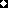 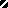 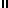 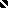 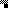 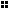 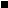 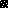 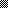 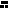 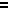 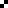 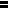 